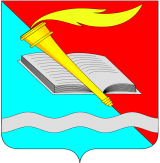 АДМИНИСТРАЦИЯ ФУРМАНОВСКОГО МУНИЦИПАЛЬНОГО РАЙОНА ПОСТАНОВЛЕНИЕ от ___________                                                                                                 №  _______   г. Фурманов О внесении изменений в постановление администрации Фурмановского муниципального района от 16.05.2018 № 389 «Об утверждении административного регламента предоставления муниципальной услуги «Изменение, расторжение договоров найма жилых помещений специализированного жилищного фонда»В соответствии с Федеральным законом от 29.12.2017 № 479-ФЗ «О внесении изменений в Федеральный закон «Об организации предоставления государственных и муниципальных услуг» в части закрепления возможности предоставления в многофункциональных центрах предоставления государственных и муниципальных услуг нескольких государственных (муниципальных) услуг посредством подачи заявителем единого заявления», Федеральным законом от 27.07.2010 № 210-ФЗ «Об организации предоставления государственных и муниципальных услуг», руководствуясь Уставом Фурмановского муниципального района, администрация Фурмановского муниципального района п о с т а н о в л я е т:1. Внести изменения в административный регламент предоставления муниципальной услуги «Изменение, расторжение договоров найма жилых помещений специализированного жилищного фонда», утвержденный постановлением администрации Фурмановского муниципального района от 16.05.2018 №389:1.1. В разделе 2:1.1.1. Пункт 2.8.1 изложить в следующей редакции:«2.8.1. Отказ в приеме документов, необходимых для предоставления муниципальной услуги, либо отказ в предоставлении муниципальной услуги не препятствует повторному обращению Заявителя после устранения причины, послужившей основанием для отказа в приеме документов либо в предоставлении муниципальной услуги, указанной в уведомлении об отказе, при этом специалист Уполномоченного органа не вправе требовать от Заявителя представления документов и информации, отсутствие и (или) недостоверность которых не указывались при первоначальном отказе в приеме документов, необходимых для предоставления муниципальной услуги, либо в предоставлении муниципальной услуги, за исключением следующих случаев:а) изменение требований нормативных правовых актов, касающихся предоставления муниципальной услуги, после первоначальной подачи заявления о предоставлении муниципальной услуги;б) наличие ошибок в заявлении о предоставлении муниципальной услуги и документах, поданных Заявителем после первоначального отказа в приеме документов, необходимых для предоставления муниципальной услуги, либо в предоставлении муниципальной услуги и не включенных в представленный ранее комплект документов;в) истечение срока действия документов или изменение информации после первоначального отказа в приеме документов, необходимых для предоставления муниципальной услуги, либо в предоставлении муниципальной услуги;г) выявление документально подтвержденного факта (признаков) ошибочного или противоправного действия (бездействия) должностного лица Уполномоченного органа, муниципального служащего, работника МКУ «МФЦ» при первоначальном отказе в приеме документов, необходимых для предоставления муниципальной услуги, либо в предоставлении муниципальной услуги, о чем в письменном виде за подписью руководителя Уполномоченного органа, руководителя МКУ «МФЦ» при первоначальном отказе в приеме документов, необходимых для предоставления муниципальной услуги, уведомляется Заявитель, а также приносятся извинения за доставленные неудобства.1.1.2. Дополнить пунктом 2.8.2. следующего содержания:«2.8.2. Основания для приостановления предоставления муниципальной услуги отсутствуют.».1.2. Раздел 5 изложить в следующей редакции:«Досудебный (внесудебный) порядок обжалования Заявителем решений и действий (бездействия) органа, предоставляющего муниципальную услугу, должностного лица органа, предоставляющего муниципальную услугу, или муниципального служащего, многофункционального центра, работника многофункционального центра5.1. Заявитель имеет право на досудебное (внесудебное) обжалование действий (бездействия) и решений, принятых в ходе предоставления муниципальной услуги, в следующих случаях:1) нарушение срока регистрации запроса о предоставлении муниципальной услуги, в том числе предоставляемой по комплексному запросу;2) нарушение срока предоставления муниципальной услуги;3) требование у Заявителя документов или информации либо осуществления действий, предоставление или осуществление которых не предусмотрено нормативными правовыми актами Российской Федерации, нормативными правовыми актами Ивановской области, муниципальными правовыми актами для предоставления муниципальной услуги;4) отказ в приеме документов, предоставление которых предусмотрено нормативными правовыми актами Российской Федерации, нормативными правовыми актами Ивановской области, муниципальными правовыми актами для предоставления муниципальной услуги, у Заявителя;5) отказ в предоставлении муниципальной услуги, если основания отказа не предусмотрены федеральными законами и принятыми в соответствии с ними иными нормативными правовыми актами Российской Федерации, законами и иными нормативными правовыми актами Ивановской области, муниципальными правовыми актами;6) затребование с Заявителя при предоставлении муниципальной услуги платы, не предусмотренной нормативными правовыми актами Российской Федерации, нормативными правовыми актами Ивановской области, муниципальными правовыми актами;7) отказ Уполномоченного органа, должностного лица Уполномоченного органа в исправлении допущенных им опечаток и ошибок в выданных в результате предоставления муниципальной услуги документах либо нарушение установленного срока таких исправлений;8) нарушение срока или порядка выдачи документов по результатам предоставления муниципальной услуги;9) приостановление предоставления муниципальной услуги, если основания приостановления не предусмотрены федеральными законами и принятыми в соответствии с ними иными нормативными правовыми актами Российской Федерации, нормативными правовыми актами Ивановской области, настоящим Регламентом;10) требование Уполномоченным органом у Заявителя при предоставлении муниципальной услуги документов или информации, отсутствие и (или) недостоверность которых не указывались при первоначальном отказе в приеме документов, необходимых для предоставления муниципальной услуги, либо в предоставлении муниципальной услуги, за исключением случаев, предусмотренных пунктом 2.8.1 настоящего Регламента.5.2. Общие требования к порядку подачи и рассмотрения жалобы при предоставлении муниципальной услуги.Жалоба подается в письменной форме на бумажном носителе, в электронной форме либо может быть направлена по почте, через многофункциональный центр, с использованием информационно-телекоммуникационной сети «Интернет», официального сайта, Порталов, а также может быть принята при личном приеме Заявителя:- жалобы на решения и действия (бездействие) руководителя органа, предоставляющего муниципальную услугу, подаются в орган местного самоуправления либо рассматриваются непосредственно руководителем органа, предоставляющего муниципальную услугу; - жалобы на решения и действия (бездействие) работника многофункционального центра подаются руководителю этого многофункционального центра;- жалобы на решения и действия (бездействие) многофункционального центра подаются в орган местного самоуправления - учредителю многофункционального центра или уполномоченному должностному лицу.Обращение в орган местного самоуправления может быть осуществлено в письменном виде по адресу: 155520, г. Фурманов, ул. Социалистическая, д. 15;На адрес электронной почты администрации Фурмановского муниципального района, размещенный на сайте администрации Фурмановского муниципального района www.furmanov.su.Жалоба должна содержать:- наименование органа, предоставляющего муниципальную услугу, должностного лица органа, предоставляющего муниципальную услугу, либо муниципального служащего, многофункционального центра, его руководителя и (или) работника, решения и действия (бездействие) которых обжалуются;- фамилию, имя, отчество (последнее – при наличии), сведения о месте жительства Заявителя - физического лица либо наименование, сведения о месте нахождения Заявителя - юридического лица, а также номер (номера) контактного телефона, адрес (адреса) электронной почты (при наличии) и почтовый адрес, по которым должен быть направлен ответ Заявителю;-  сведения об обжалуемых решениях и действиях (бездействии) органа, предоставляющего муниципальную услугу, должностного лица органа, предоставляющего муниципальную услугу, либо муниципального служащего, многофункционального центра, работника многофункционального центра;- доводы, на основании которых Заявитель не согласен с решением и действием (бездействием) органа, предоставляющего муниципальную услугу, должностного лица органа, предоставляющего муниципальную услугу, либо муниципального служащего, многофункционального центра, работника многофункционального центра. Заявителем могут быть представлены документы (при наличии), подтверждающие доводы Заявителя, либо их копии.5.3. Жалоба, поступившая в орган, предоставляющий муниципальную услугу, многофункциональный центр, в орган местного самоуправления - учредителю многофункционального центра или уполномоченному должностному лицу, подлежит рассмотрению в течение пятнадцати рабочих дней со дня ее регистрации, а в случае обжалования отказа органа, предоставляющего муниципальную услугу, многофункционального центра, в приеме документов у Заявителя либо в исправлении допущенных опечаток и ошибок или в случае обжалования нарушения установленного срока таких исправлений - в течение пяти рабочих дней со дня ее регистрации.5.4. По результатам рассмотрения жалобы принимается одно из следующих решений:а) жалоба удовлетворяется, в том числе в форме отмены принятого решения, исправления допущенных опечаток и ошибок в выданных в результате предоставления муниципальной услуги документах, возврата Заявителю денежных средств, взимание которых не предусмотрено нормативными правовыми актами Российской Федерации, нормативными правовыми актами Ивановской области, муниципальными правовыми актами;б) в удовлетворении жалобы отказывается.Не позднее дня, следующего за днем принятия решения, Заявителю в письменной форме и по желанию Заявителя в электронной форме направляется мотивированный ответ о результатах рассмотрения жалобы.5.5. В случае установления в ходе или по результатам рассмотрения жалобы признаков состава административного правонарушения или преступления должностное лицо, работник, наделенные полномочиями по рассмотрению жалоб, незамедлительно направляют имеющиеся материалы в органы прокуратуры.5.6. В случае если в жалобе, поданной в письменной форме, не указаны фамилия гражданина, направившего жалобу, или почтовый адрес, по которому должен быть направлен ответ, ответ на жалобу не дается.5.7. При наличии в жалобе нецензурных либо оскорбительных выражений, угроз жизни, здоровью и имуществу должностного лица, а также членов его семьи, должностное лицо, наделенное полномочиями по рассмотрению жалоб, вправе оставить жалобу без ответа по существу поставленных в ней вопросов, сообщив в течение семи дней со дня регистрации такой жалобы Заявителю о недопустимости злоупотребления правом.5.8. В случае если текст жалобы, поданной в письменной форме, не поддается прочтению, ответ на жалобу не дается, о чем в течение семи дней со дня регистрации такой жалобы сообщается Заявителю, направившему жалобу, если его фамилия и почтовый адрес поддаются прочтению.».        2. Настоящее постановление вступает в силу со дня его официального опубликования.        3. Опубликовать настоящее постановление  в  сборнике  нормативных правовых актов «Вестник администрации Фурмановского муниципального района и Совета Фурмановского муниципального района» и разместить на официальном сайте Фурмановского муниципального района www.furmanov.su.         4. Контроль за исполнением постановления возлагаю на заместителя главы администрации Фурмановского муниципального района Клюева А.А.Глава Фурмановского муниципального района                                                                                     Р.А. Соловьев